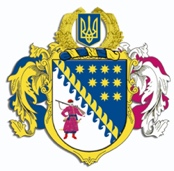 ДНІПРОПЕТРОВСЬКА ОБЛАСНА РАДАVIIІ СКЛИКАННЯПостійна комісія обласної ради з питань сім’ї, молоді та спорту49004, м. Дніпро, просп. Поля, 2ВИСНОВКИ ТА РЕКОМЕНДАЦІЇ № 7/2713 лютого 2024 року12.00Заслухавши та обговоривши інформацію голови постійної комісії обласної ради з питань сім’ї, молоді та спорту Кошляка М.А. про порушення клопотання щодо присудження Премії Верховної Ради України за внесок молоді у розвиток парламентаризму, місцевого самоврядування, постійна комісія вирішила:1. Інформацію голови постійної комісії обласної ради з питань сім’ї, молоді та спорту Кошляка М.А. щодо присудження Премії Верховної Ради України за внесок молоді у розвиток парламентаризму, місцевого самоврядування взяти до відома. 2. Підтримати кандидатуру Канчури Т.В., членкині Молодіжної ради при Дніпропетровській обласній державній адміністрації та громадської спілки  „Міжнародна антинаркотична асоціація”, волонтерці Товариства Червоного Хреста України,  як претендента на присудження Премії Верховної Ради України за внесок молоді у розвиток парламентаризму, місцевого самоврядування за активну волонтерську діяльність, сприяння процесам державотворення, розвитку місцевого самоврядування, досягнення значних результатів у вирішенні соціальних питань. 3. Рекомендувати обласній раді затвердити проєкт рішення „Про порушення клопотання щодо присудження Премії Верховної Ради України за внесок молоді у розвиток парламентаризму, місцевого самоврядуванняˮ. Голова постійної комісії		                                             М.А. КОШЛЯК